Head Teacher:  Ms Andrea Henderson							   Dunrossness Primary SchoolDunrossnessShetland  ZE2 9JGTelephone: 01595 745440										Fax: 01950 460803     E-mail:  dunrossness@shetland.gov.uk					Blog: https://blogs.glowscotland.org.uk/sh/dunrossness/2nd Sept 2019CHANGE OF DIARY DATEDear Parents and Guardians,								We have had to change the planned day for our School Sports Morning as it clashed with County Sports Day.  The new date is TUESDAY 26th MAY 2020.  Can you please put the new date in your diary/calendar:Monday 4th May 2020	Feeder Sport DayTuesday 26th May 2020	Dunrossness Sport MorningTuesday 2nd June 2020	County Sports DayAll dates are provisional and weather dependant.   Yours sincerely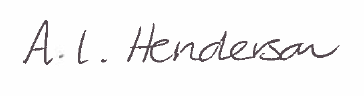 Andrea Henderson